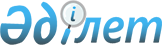 Об утверждении Плана мероприятий по формированию системы оценки рисков безопасности и контроля качества продукции агропромышленного комплекса в соответствии с международными требованиямиПостановление Правительства Республики Казахстан от 24 сентября 2007 года N 828

      В целях реализации пункта 255 Плана мероприятий по исполнению Общенационального плана мероприятий основных направлений (мероприятий) по реализации ежегодных 2005-2007 годов посланий Главы государства народу Казахстана и Программы Правительства Республики Казахстан на 2007-2009 годы, утвержденного  постановлением  Правительства Республики Казахстан от 20 апреля 2007 года N 319 Правительство Республики Казахстан  ПОСТАНОВЛЯЕТ: 

      1. Утвердить прилагаемый План мероприятий по формированию системы оценки рисков безопасности и контроля качества продукции агропромышленного комплекса в соответствии с международными требованиями (далее - План). 

      2. Координацию работ по выполнению Плана и контроль за исполнением настоящего постановления возложить на Министерство сельского хозяйства Республики Казахстан. 

      3. Настоящее постановление вводится в действие со дня подписания.        Премьер-Министр 

      Республики Казахстан Утвержден           

постановлением Правительства  

Республики Казахстан      

от 24 сентября 2007 года N 828 

                          План мероприятий 

      по формированию системы оценки рисков безопасности и 

     контроля качества продукции агропромышленного комплекса 

          в соответствии с международными требованиями Примечание: 

* будут уточняться в рамках республиканского бюджета на соответствующий год МИТ           - Министерство индустрии и торговли Республики Казахстан 

МСХ           - Министерство сельского хозяйства Республики Казахстан 

АО            - акционерное общество 

ХАССП (НАССР) - Анализ рисков и критических контрольных точек 
					© 2012. РГП на ПХВ «Институт законодательства и правовой информации Республики Казахстан» Министерства юстиции Республики Казахстан
				N 

п/п Мероприятия Форма 

завершения Ответст- 

венные 

за испол- 

нение Срок 

испол- 

нения Предпола- 

гаемые 

расходы 

(тыс. тенге)* Источники 

финанси- 

рования 1 2 3 4 5 6 7 1. Развитие 

объектов 

ветеринарных 

лабораторий Отчет в 

Правительство 

Республики 

Казахстан МСХ 4 

квартал 

2008- 

2010 

годов 2008 год - 

4 000 000,0 

2009 год - 

8 497 353,0 

2010 год - 

3 143 948,0 Республи- 

канский 

бюджет 2. Разработка 

системы оценки 

рисков 

безопасности 

продукции агропромышлен- 

ного комплекса Методические 

рекомендации МСХ, МЗ, 

АО 

"КазАгро 

Инновация" 

(по согла- 

сованию) 4 

квартал 

2009 

года 2009 год - 

22 000,0 Республи- 

канский 

бюджет 3. Организация и 

проведение 

обучающих 

семинаров для 

субъектов 

агропромышлен- 

ного комплекса 

по вопросам 

внедрения 

международных 

стандартов Отчет в 

Правительство 

Республики 

Казахстан МСХ, МИТ, 

АО 

"КазАгро 

Инновация" 

(по согла- 

сованию) 4 

квартал 

2008- 

2010 

годов Не требуется 4. Обучение госу- 

дарственных 

ветеринарных 

инспекторов 

принципам 

ХАССП (НАССР) Информация в 

Правительство 

Республики 

Казахстан МСХ 4 

квартал 

2009- 

2010 

годов 2009 год - 

9 400,0 

2010 год - 

9 400,0 Республи- 

канский 

бюджет 5. Обучение госу- 

дарственных 

инспекторов по 

карантину 

растений 

принципам 

ХАССП (НАССР) Отчет в 

Правительство 

Республики 

Казахстан МСХ 4 

квартал 

2009- 

2010 

годов 2009 год - 

8 600,0 

2010 год - 

8 600,0 Республи- 

канский 

бюджет 6. Мониторинг 

субъектов 

агропромышлен- 

ного комплекса 

внедривших 

стандарты 

ХАССП (НАССР) Информация в 

Правительство 

Республики 

Казахстан МСХ По 

полуго- 

диям 

еже- 

годно Не требуется Всего:   - 15 641 300,0 

2008 год - 4 000 000,0 

2009 год - 8 497 352,0 

2010 год - 3 143 948,0 Всего:   - 15 641 300,0 

2008 год - 4 000 000,0 

2009 год - 8 497 352,0 

2010 год - 3 143 948,0 